PROFILE………………………………………………………………………………………………………………………………………………………………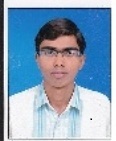 NAME:  RAMESHKUMAR JOITABHAI PRAJAPATIDEPARTMENT :  DIPLOMA  ELECTRICAL  ENGINEERINGDESIGNATION :  HODDATE OF BIRTH : 23/07/1987EDUCATION & QUALIFICATION : 1.  DIPLOMA ELECTRICAL ENGINEERING  [ TEB GHANDHINAGAR]2.  BE ELECTRICAL  [GUJARAT UNIVERSITY]EXPERIENCE :  4YEARS AND 2 MONTHE –MAIL ADDRESS : rjprajapat2307@yahoo.com ,  ramesh.prajapati@growmore.ac.inSpecialization of subject :Electrical power generationElectrical instrumentationElectrical traction and controlUtilization of electrical energyInstallation commissioning  and maintenanceFundamental  of electrical energy